RESULTADO – TOMADA DE PREÇONº 20210712E023HMIO Instituto de Gestão e Humanização – IGH, entidade de direito privado e sem finslucrativos, classificado como Organização Social, vem tornar público o resultado daTomada de Preços, com a finalidade de adquirir bens, insumos e serviços para o HMI -Hospital Materno Infantil, com endereço à Rua R-7, S/N, Setor Oeste, Goiânia, CEP: 74.125-090.VALORGLOBALFONECEDOROBJETOMAXI ENGENHARIA EIRELICNPJ: 34.671.684/0001-75CONTRATAÇÃO DE EMPRESA ESPECIALIZADA PARAELABORAÇÃO DE PROJETO DA UTI NEONATAL.R$70.500,67Goiânia/GO, 14 de fevereiro de 2022.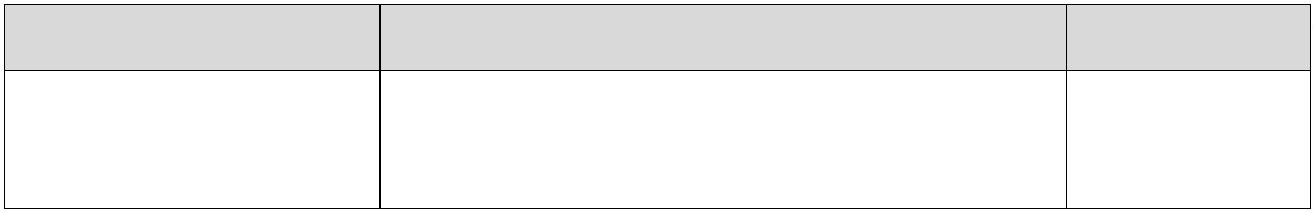 